RESUMEANUMOLKJ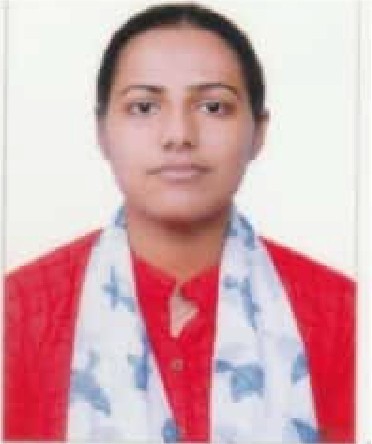 KoottaJa HouseKodanadu PO, Kurichilakkodu Perumbavoor, Ernakulam Kerala - 683544Ph:9847275251E-Mail id: anumolkjl 999@gmaiJ.comOBJECTIVESeeking chalJenging opportunities as a nurse where I can utilize, apply my skills and knowledge to the institution and work directly with them to provide routine treatment and handle day to day interventions and analysis.PERSONAL DETAILFather's name Mother's name Date of birth Nationality Marital status Gender Language known ExtracurricularJoshy KP ShinyJosby08 February 1999Indian Single FemaleEnglish, Malayalam, HindiStock management activities ward management, Reading, & Attending conferencesQUALIFICATIONSB Sc Nursing from Usie College of Nursing, Ernakulam in the year 2022Plus Two from St.Thomas Higher Secondary School, Malayattoor in the year 2017, BS%SSLC from Baselius Augen Public School, Kodanadu in the year 201s, 98%PROFESSIONAL QUALIFICATIONSTRAININGHelping doctors in cbecki-□g the patient.Performing basic check up like vital signs, weight etc.Attending patient's need based treatment like personal care, medication administration etc.Daily patient checkupAttending patient's in ICU and wards.PERSONAL SKILLSGood in communication and interpersonal skills.Self-motivated and hard workingConfidentAdapti-□g to changing circumstancesAble to take the responsibilitiesLearning from failurePositive attitudeGood listenerPunctualPatienceRESEARCH DETAILSA study to assess the effectiveness of structured teaching program on knowledge and practice regarding the prevention of life style disease among selected college students at Ernakulam District.DUTIES & WORKS CARRIED OUT IN A PROFESSIONAL COURSEFundamental Nursing - Lisie Hospital, ErnakuJam Medical Surgical Nursing - Lisie Hospital, ErnakulamMental Health Nursing - Government Mental Health Hospital, Thrissur & Kusumagiri Mental Health Centre, Kakkanad.Child Health Nursing- Lisie Hospital, Ernakulam & District Hospital, AluvaOBG Nursing- W&C Hospital, Mattancherry & Lisie Hospital, Ernakulam Community Health Nursing- CHC, Koonarnmavu & CHC, Edappally.EXPERIENCEPractice as an intern in wards, ICUs (MICU, NICU, NSICU, NMICU, SICU, Nephro ICU, MDICU, CT-ICU & CCU), Recovery, Labour Room, OT and Casualty. Name of the hospital - Lisie Hospital, ErnakuJamEQUIPMENTS USEDCardiac monitors with central monitoring systemECG machineSphygmomanometer, Pulse Oxi-meter, ThermometerABG machineGlucometerSyringe pump, Infusion pumpNebulizerVentilatorCAPABLE OF ASSISTING THE FOLLOWING PROCEDUREIntravenous CatheterizationICD insertion Lumbar punctureDialysisInsertion of epidural catheterDECLARATIONI hereby declare that all the information given above is true to the best of my knowledge and belief.Place: Date :ANUMOLKJCourseInstitute/ BoardUniversityReg NoBatchYear ofPassingB Sc NursingLisie College of Nursing,Kerala University of Health andKL 03202204825Mark Obtained :2017-20222022ErnakulamSciencelstYear 63%2nd Year 64%3rd Year 63%4th Year 68%